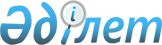 "Жылжымайтын мүлікке құқықтарды мемлекеттік тіркеу саласындағы статистикалық және өзге де есептік ақпаратты беру қағидаларын бекіту туралы" Қазақстан Республикасы Әділет министрінің міндетін атқарушы 2018 жылғы 31 шілдедегі № 1192 бұйрығына өзгеріс енгізу туралыҚазақстан Республикасы Әділет министрінің 2021 жылғы 20 сәуірдегі № 313 бұйрығы. Қазақстан Республикасының Әділет министрлігінде 2021 жылғы 23 сәуірде № 22603 болып тіркелді
      БҰЙЫРАМЫН:
      1. "Жылжымайтын мүлікке құқықтарды мемлекеттік тіркеу саласындағы статистикалық және өзге де есептік ақпаратты беру қағидаларын бекіту туралы" Қазақстан Республикасы Әділет министрінің міндетін атқарушы 2018 жылғы 31 шілдедегі № 1192 бұйрығына (бұдан әрі – Бұйрық) (Нормативтік құқықтық актілердің мемлекеттік тіркеу тізілімінде № 17348 болып тіркелген) мынадай өзгеріс енгізілсін:
      бұйрықпен бекітілген Жылжымайтын мүлікке құқықтарды мемлекеттік тіркеу саласындағы статистикалық және өзге де есептік ақпаратты беру қағидаларына:
      5-тармақ мынадай редакцияда жазылсын:
      "5. Әділет департаменттері тоқсан сайын өсу қорытындысымен келесі есептік кезеңнен кейінгі айдың 5-і күніне қарай Әділет министрлігіне жеке және заңды тұлғалардан келіп түскен шағым арыздар туралы есеп нысан бойынша жеке және заңды тұлғалардан келіп түскен шағым арыздар туралы есепті электронды түрде ұсынады.".
      2. Қазақстан Республикасы Әділет министрлігінің Тіркеу қызметі және заң қызметтерін ұйымдастыру департаменті Қазақстан Республикасының заңнамасында белгіленген тәртіппен осы бұйрықты мемлекеттік тіркеуді қамтамасыз етсін.
      3. Осы бұйрықтың орындалуын бақылау жетекшілік ететін Қазақстан Республикасы Әділет вице-министріне жүктелсін. 
      4. Осы бұйрық алғашқы ресми жарияланған күнінен кейін күнтізбелік он күн өткен соң қолданысқа енгізіледі.
      "КЕЛІСІЛГЕН"
      Қазақстан Республикасының
      Цифрлық даму, инновациялар
      және аэроғарыш өнеркәсібі
      министрлігі
      "КЕЛІСІЛГЕН"
      Қазақстан Республикасы Стратегиялық
      жоспарлау және реформалар агенттігінің
      Ұлттық статистика бюросы
					© 2012. Қазақстан Республикасы Әділет министрлігінің «Қазақстан Республикасының Заңнама және құқықтық ақпарат институты» ШЖҚ РМК
				
      Қазақстан Республикасының 
Әділет министрі 

М. Бекетаев
